Проект «Цветная радуга» в группе раннего возраста.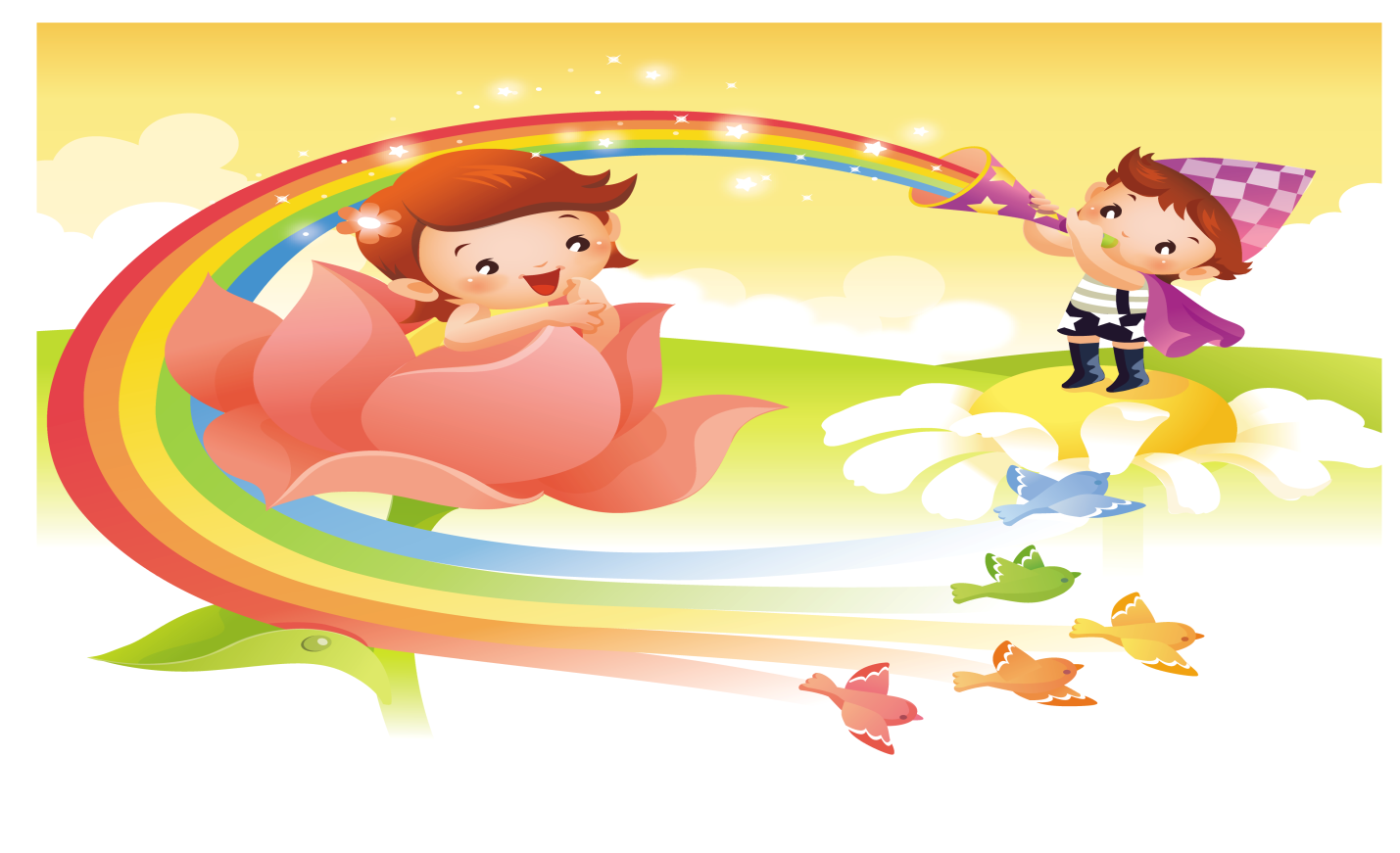 Воспитатели: Никонова Т.А.                                                                                                   Иванова Т.В.МКДОУ №3 «Радуга»2016 г.Паспорт проекта.     Тип проекта - познавательный, исследовательский,  творческийУчастники проекта  –  дети группы раннего возраста, воспитатели, родители.Продолжительность проекта  – долгосрочный  (с 24.02.- 21.03. 2016г).Актуальность проекта:Сенсорное развитие ребенка – это развитие его восприятия и формирования представлений о важнейших свойствах предметов, их форме, цвете, величине, положение в пространстве, а также запахе и вкусе. Период первых трех лет – наиболее интенсивного психического и физического развития малышей. Успешность умственного, физического, здорового развития ребенка в значительной степени зависит от уровня сенсорного развития, т.е. от того, насколько ребенок слышит, видит, осязает окружающий мир.Значение сенсорного воспитания состоит в том, что оно: является основой для интеллектуального развития, развивает наблюдательность, позитивно влияет на эстетическое чувство, является основой для развития воображения, развивает внимание, дает ребенку возможность овладеть новыми способами предметно-познавательной деятельности, обеспечивает усвоение сенсорных эталонов, обеспечивает освоение навыков учебной деятельности, влияет на расширение словарного запаса ребенка, влияет на развитие зрительной, слуховой, моторной, образной и др. видов памяти.Огромную роль в развитие сенсорных способностей детей раннего возраста отводиться дидактической игре, так как ребенок практически все в этом мире познает через игру. Дидактические игры выполняют функцию – контроль за состоянием сенсорного развития детей.Цель проекта: Создание условий для организации работы, направленной на повышение уровня сенсорного развития детей раннего возраста.Задачи проекта:1.Создать спокойную игровую среду для организации игр по сенсорному развитию детей;2.Разработать методическое сопровождение к организации игр по сенсорному воспитанию детей раннего возраста;3.Приобщить родителей к организации игр, в семье и в детском саду.Участники проекта:  воспитатель, дети группы раннего возраста, родители.Предполагаемые результаты:• Разработка системы сенсорного развития детей раннего возраста;• Дети могут получить представления о величине, цвете предметов;• Группировать предметы по заданному признаку;• Могут освоить навыки действия с предметами домашнего обихода и игрушками, могут определять их положение в пространстве;• Родители могут получить необходимые психолого-педагогические знания по сенсорному развитию детей раннего возраста, принимать активное участие в изготовлении пособий и оборудования по сенсорному развитию.Этапы реализации проекта:I этап.Организационно – информационный:Изучение научной и методической литературы;Планирование предстоящей деятельности, направленной на реализацию проекта;Обеспечение дидактического комплекса для реализации проекта;  Выявление компетентности родителей  и вовлечение их в процесс реализации проекта.II этап. Практический:Реализация плана проекта « Мы познаём мир»;Различные формы работы с детьми (игры с цветным конструктором крупного размера; с пирамидками, разными по размеру, по цветам; мозаика настольная; настольно-печатные дидактические игры; самостоятельные игры малышей; чтение художественной литературы; рассматривание иллюстраций, предметных и сюжетных картинок).Взаимодействие с родителями по реализации проекта.III Этап.  Заключительный:Мини-выставка продуктов проекта;Консультация для родителей «Сенсорное развитие детей раннего   возраста»;Развлечение «Праздник разноцветных шаров ».Перспективы развития проекта• Дальнейшая непрерывная систематическая работа на формирование сенсорных эталонов у детей раннего возраста;• Дополнение системы дидактическими играми и материалами;• Продолжение работы по использованию проектных технологий по сенсорному развитию.1 неделя. Знакомство с желтым цветом.Понедельник.Беседа  «Цветная вода».                                                                                              Рисование «Солнышко».
 Подвижная игра «Солнышко и дождик».Вторник.Мозаика «Желтые дорожки».                                                                                       Чтение О. Емельянова «Цветные загадки».                                                    Конструирование «Башня».Среда.Беседа «Помоги куклам найти свои игрушки».                                                                      Подвижная игра «Найди желтый флажок». Четверг.Чтение сказки В.Сутеева «Петух и краски».
Д/игра «Узнай   и назови».                                                                                                                        Д/и «Найди цветок для бабочки»Пятница.Дидактическая игра «Угощенье».                                                                              Д/игра: «Цветные круги».2 неделя.  Знакомство с красным цветом.Понедельник.Беседа. «Цветные кубики».                                                                        Конструирование «Дорожка для мишки». Вторник.Лего- материал «Собери конструкцию из красных деталей».                          Заучивание потешки «Наша Маша маленькая».                                        Дидактическая игра «Подбери перышко». 
Среда.Д/игра «Елочки и грибочки».
 Мозаика «Красные дорожки».Четверг.Дидактическая игра «Найди пару».                                                                            Чтение рифмовки «Мы с тобой сейчас пойдем и шары все разберем».Пятница.Чтение О. Емельянова «Цветные загадки».                                                           Игровое упражнение «Прокати мяч в ворота».                                                                                                                        Чтение стихотворения С.Я.Маршака «Мяч».3 неделя.  Знакомство  с  зеленым цветом.Понедельник.Беседа «Цветные палочки».                                                                                   Рисование «Сочной травкой угостим лошадку».
Мозаика «Зеленая дорожка». Вторник.Конструирование «Стульчик для петушка». 
Подвижная игра «Найди зеленый шарик». Среда.Лепка «Горох для петушка».Подвижная игра «Красный - зеленый». Четверг.Игра «Найди вторую рукавицу».Чтение О. Емельянова «Цветные загадки».Пятница.Чтение потешки  «Сверху репка зелена…».Д/игра: «Разноцветные бусы».4 неделя.  Знакомство с синим цветом.Понедельник.Коллективная работа по лепке «Заборчик для петушка».
Подвижная игра «Мой веселый звонкий мяч».Вторник.Беседа «Красный, желтый…»
«Подбери чашки к блюдцам». Подвижная игра «Самолеты». Среда.Лепка«Миска для собачки Жучки.Подвижная игра «Увидали флажок».Д/игра «Подбери к шарикам круги».Четверг.Рисование «Солнышко и облака».
Подвижная игра «Бегите ко мне». Д/игра «Разрезанные картинки»Пятница.Д/игра «Лото - узнавание цвета». «Игры с разноцветными прищепками». Чтение О. Емельянова «Цветные загадки».Приложение.Олеся ЕмельяноваЦветные загадкиЗагадки в стихах для детей.Он в яйце есть и в цыпленке,                                                                                           В масле, что лежит в масленке,
В каждом спелом колоске,
В солнце, в сыре и в песке.
(Желтый цвет)

Он с лягушкой может квакать,
Вместе с крокодилом плакать,
Из земли с травой расти,
Но не может он цвести.
(Зелёный цвет)

Всех быков он возмущает,
Ехать дальше запрещает,
Вместе с кровью в нас течет,
Щеки всем врунам печет.
(Красный цвет)Им треть флага занята,
Он в название кита,
И в букете васильковом,                                                                                                          И на ящике почтовом.
(Синий цвет)Беседа: «Красный, желтый…»Цель: формировать восприятие цвета, формы, величины предметов.Задачи: 1. Упражнять детей в определении и назывании цвета (красный, жёлтый, зелёный, синий); размера (большой, маленький); форм (куб, шар, конус), геометрических фигур (квадрат, круг, треугольник посредством зрительного и осязательного обследования, сравнения.2. Учить детей группировать предметы по одному из признаков: форме, цвету, величине.3. Воспитывать любознательность, расширять опыт ориентировки в окружающем, обогащая детей разнообразными сенсорными впечатлениями.4. Развивать мелкую моторику.Оборудование:Объёмная Кукла,
Весёлые фигурки.
Волшебная коробочка с прорезью для доставания тел (куба, конуса, шара)
Мыльные пузыри,
Плоскостные ежи с прищепками,
Воздушные шары.Ход:Воспитатель надевает на себя Куклу. Кукла яркая, привлекательная. В платье Куклы использована ткань основных цветов. Сарафан украшен геометрическими фигурами, различными по цвету, форме, размеру.– Здравствуйте, дети! Меня зовут Маша. Какие вы красивые, какие вы хорошие! Вы мне очень нравитесь! А я вам понравилась? Посмотрите, какой меня чудесный сарафан. Какого он цвета? А какими фигурами он украшен? (круг, квадрат, треугольник). Найдите на моём сарафане круг синего цвета…, квадрат красного цвета…– Со мною пришли весёлые геометрические фигуры, они хотят поиграть с вами в прятки. (Выкладывает плоскостные фигурки в виде человечков). А ну-ка, закройте глазки! (Убирает одну фигуру). Кто ушёл?– А ещё у меня есть красивая коробочка. Что в ней? Давайте, отгадаем! (Дети запускают руку в коробочку, на ощупь узнают, называют, показывают тела – кубы, конусы, шары).Физ. минутка. Кукла достаёт баночку с мыльной водой, пускает пузыри. Дети подпрыгивают, ловят пузырьки. Сравнивают пузыри по размеру.– Прислушайтесь, кажется, кто-то пыхтит. Слышите? “Пых, пых, пых”. Это ёжики. (Достаёт плоскостных ежей разного цвета). Они грустные, у них осыпались иголочки. Надо каждому ёжику прищепнуть его иголочку (раздаёт детям прищепки аналогичного цвета).Мне очень у вас понравилось, но пора идти домой. На прощанье я хочу сделать вам подарок (приносит разные по цвету воздушные шары). Дети называют цвет шара, Маша раздаёт шары.